Beobachtungsblatt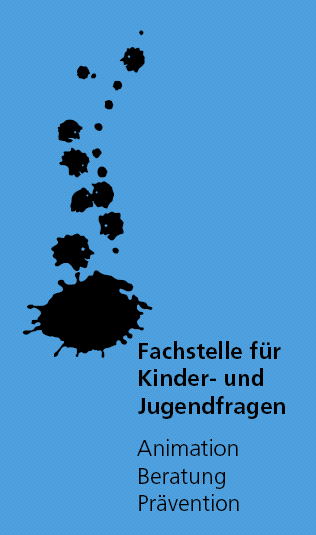 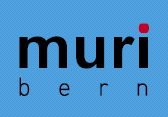 Schüler/-in:			Hinweis: beim Ausfüllen klar trennen zwischen objektiver Wahrnehmung (Fakten) und persönlichen Interpretationen (Hypothesen); z.B. mit Hilfe von zwei FarbenBeispiele BeziehungsebeneBeispiele GefühlsebeneBeispiele VerhaltensebeneBeispiele KörperebeneSozialer RückzugAbbruch von Beziehungen Opposition gegen alles“ / ProvokationAbwehrÜberanpassungVerschlossenheitVerheimlichung,Lügen/VertuschenLustlosigkeitSinkende LebensfreudeInteresselosigkeitFehlende BeteiligungReizbarkeitAggressivitätÄngstlichkeitUnsicherheitApathieUnruhe/StressUnkonzentriertheitUnzuverlässigkeitMasslosigkeitDistanzlosigkeitVernachlässigungSchläfrigkeitÜberaktivitätEssanfälleZappeligkeitBlaue FleckenVerkratzte ArmeVernachlässigung von KleidungMangelnde HygieneBleiche GesichtsfarbeGewichtsveränderungenDatum und UhrzeitBeziehungsebeneGefühlsebeneVerhaltensebeneKörperebene